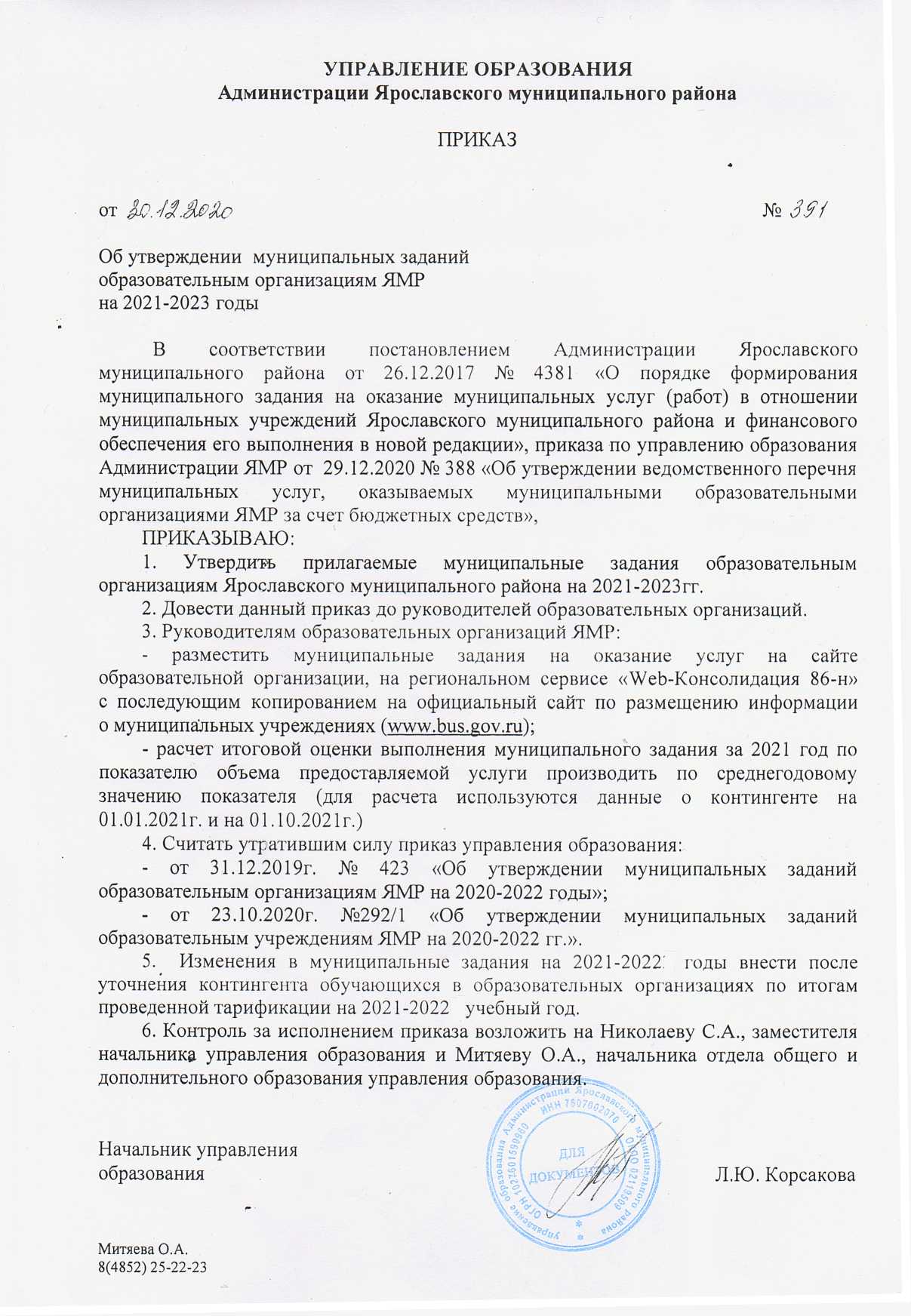 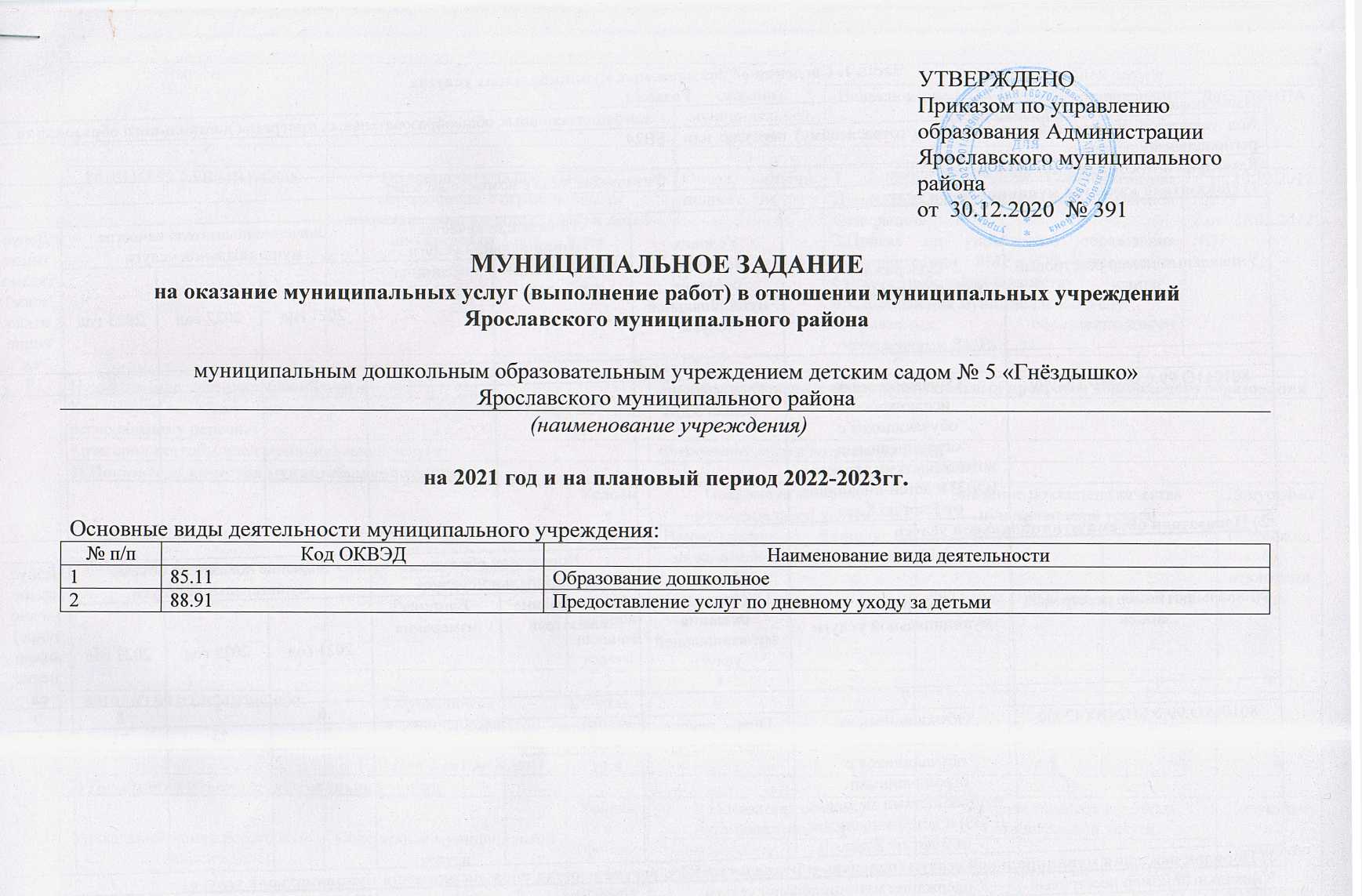 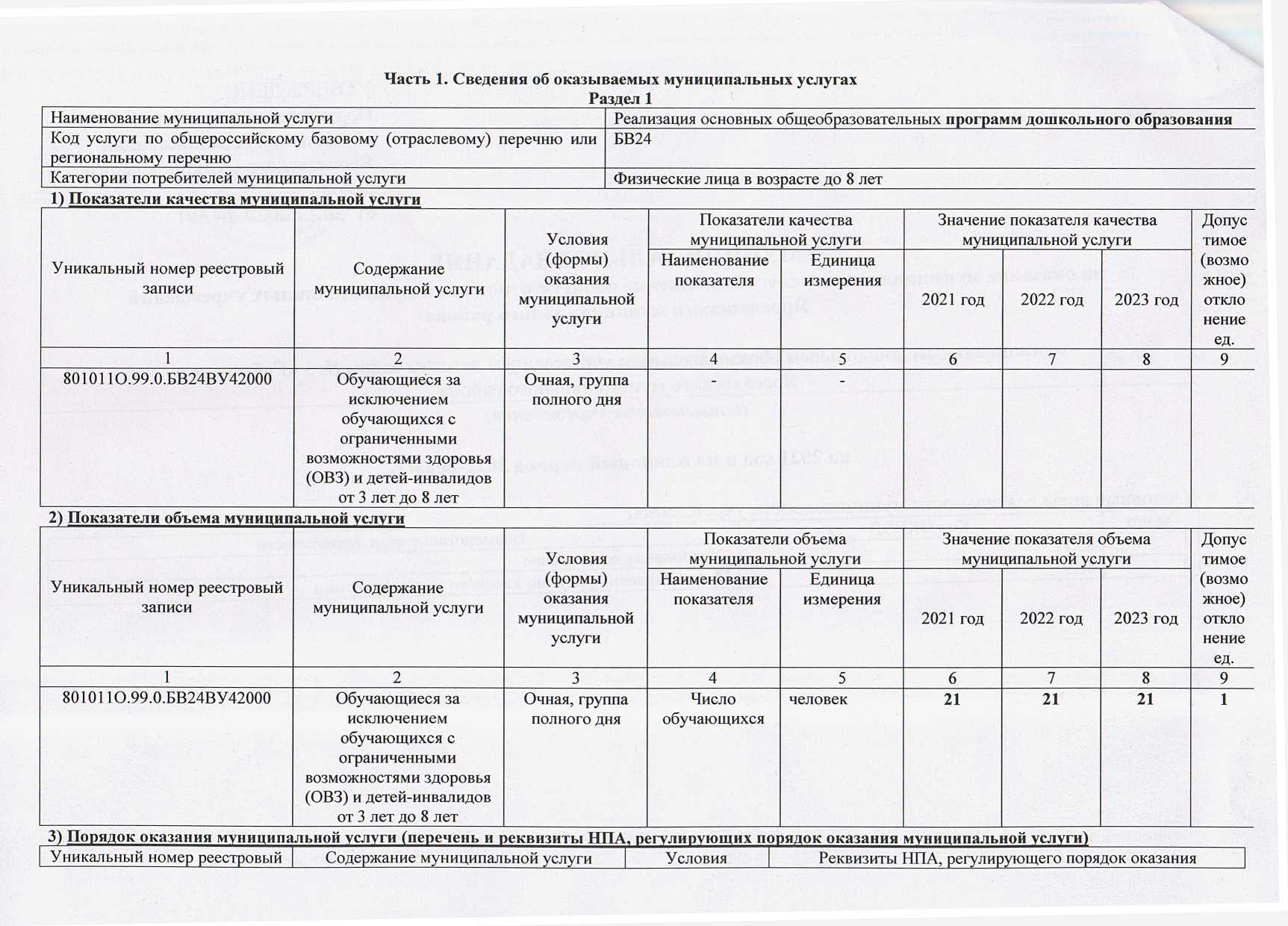 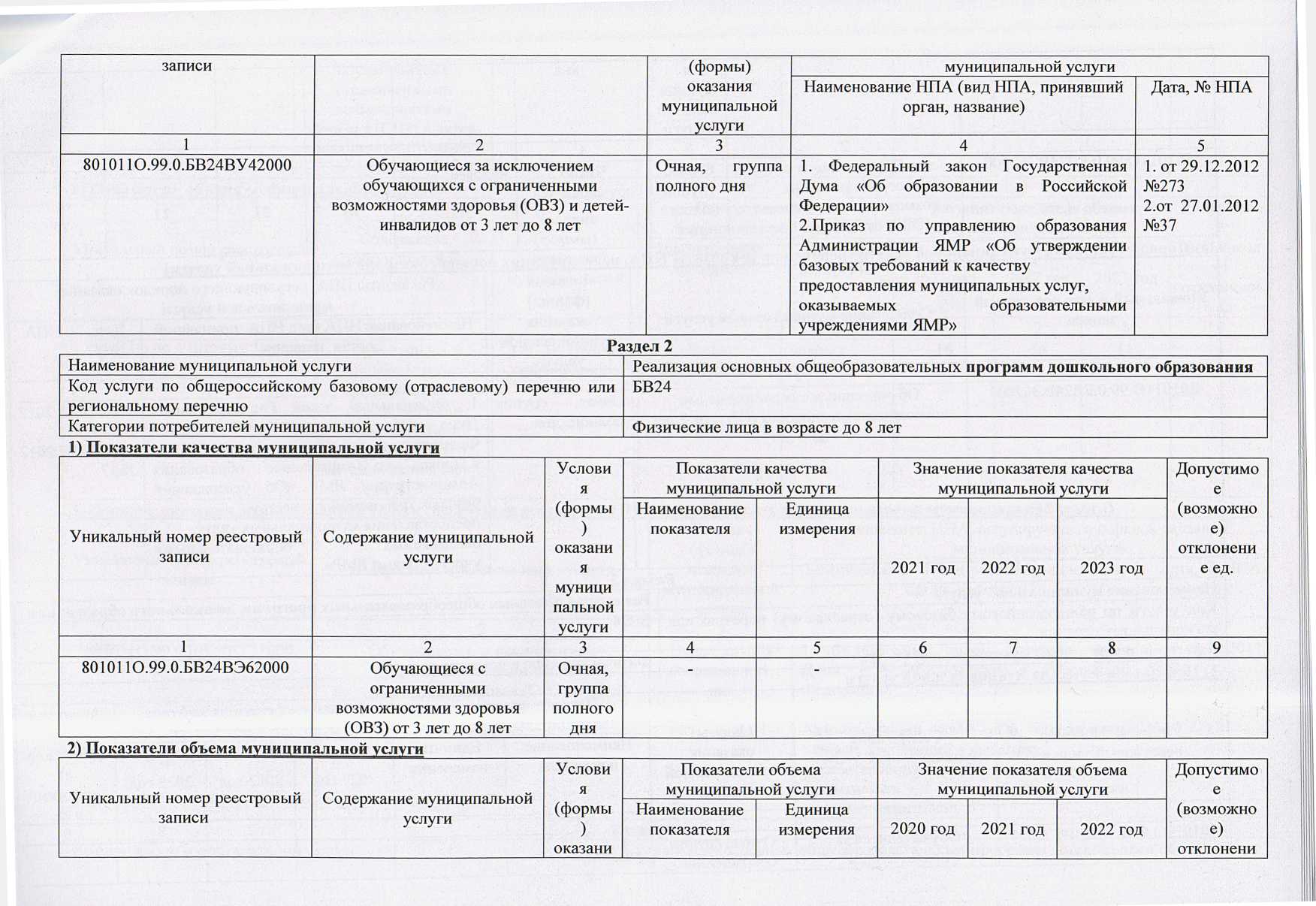 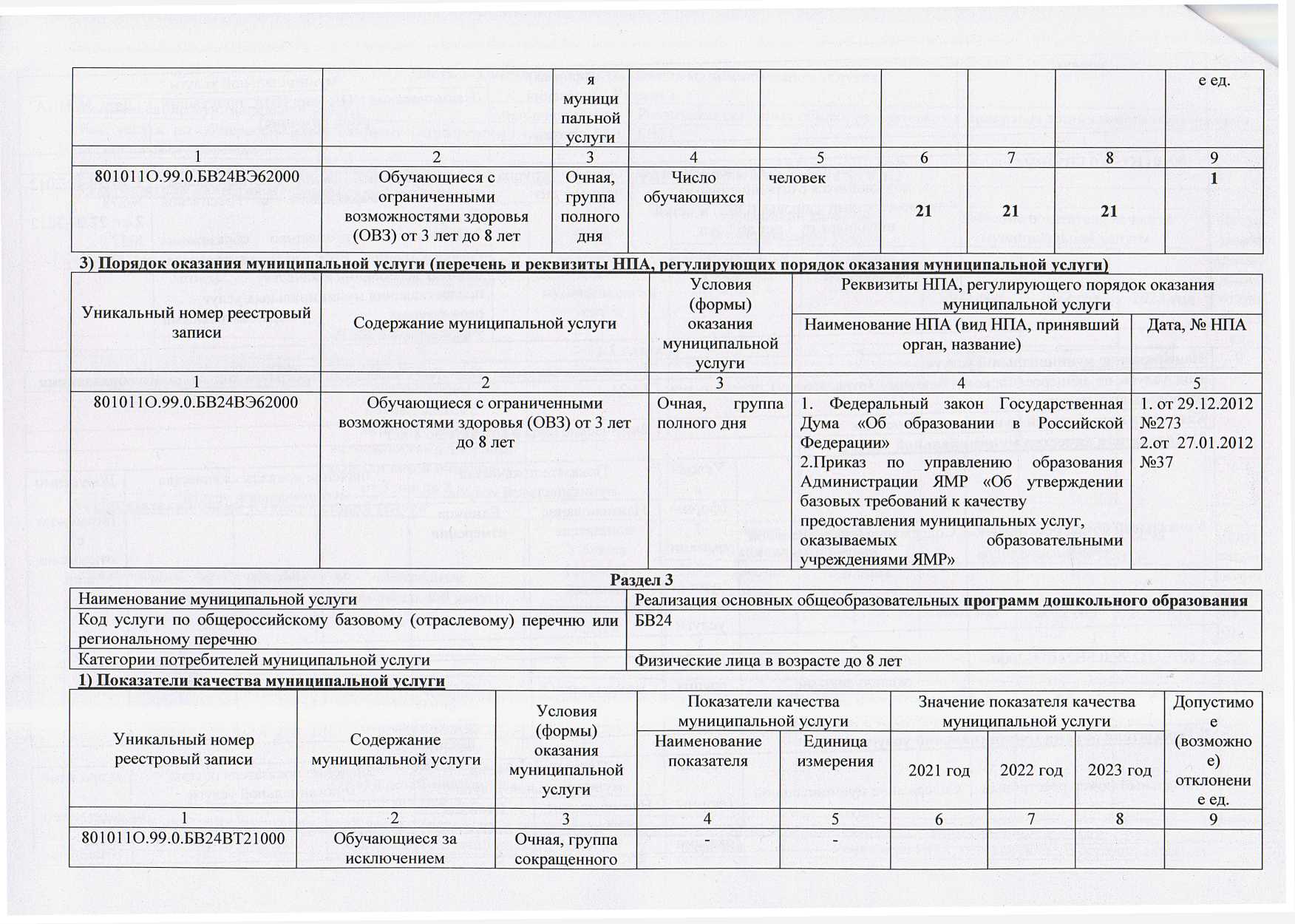 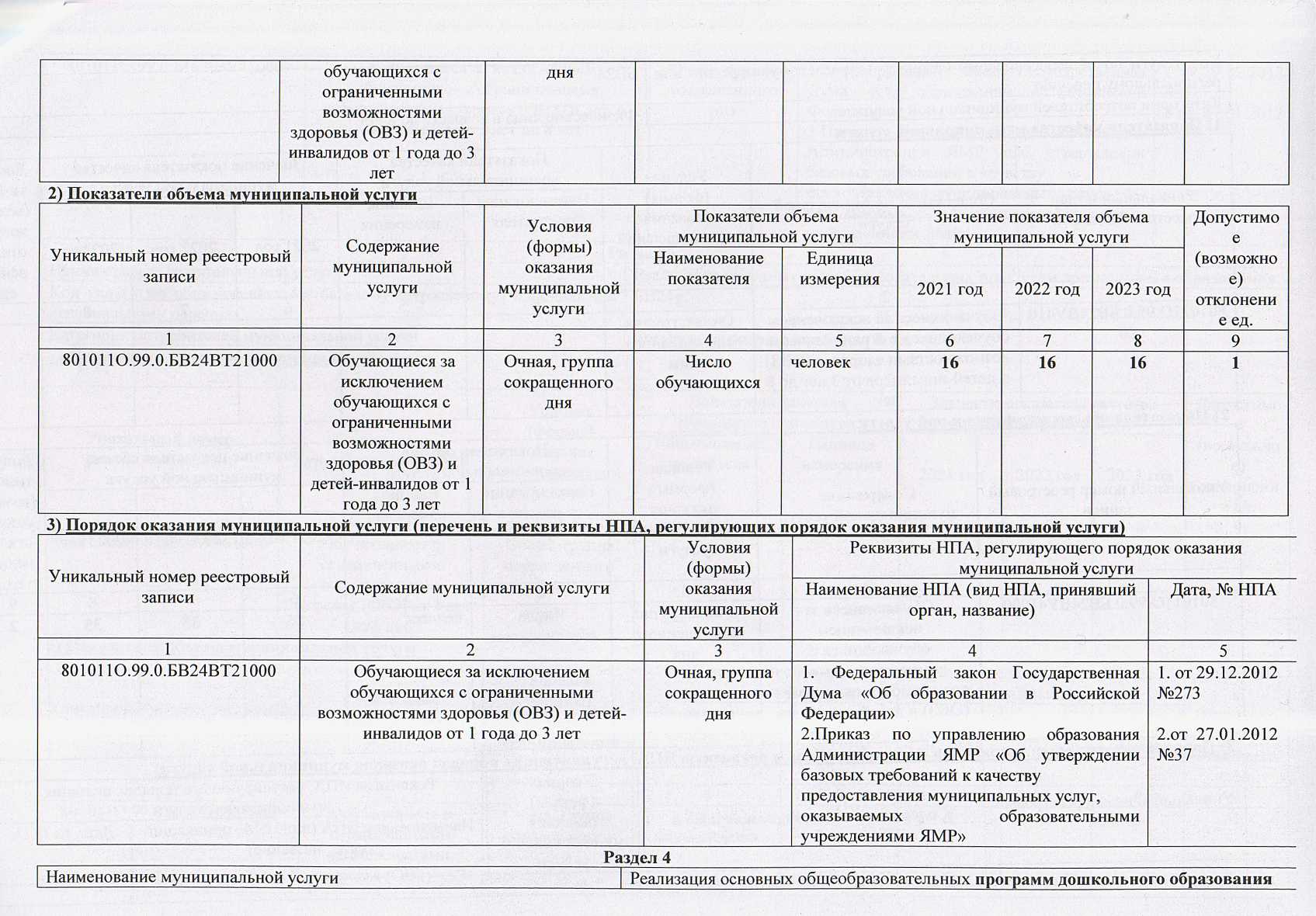 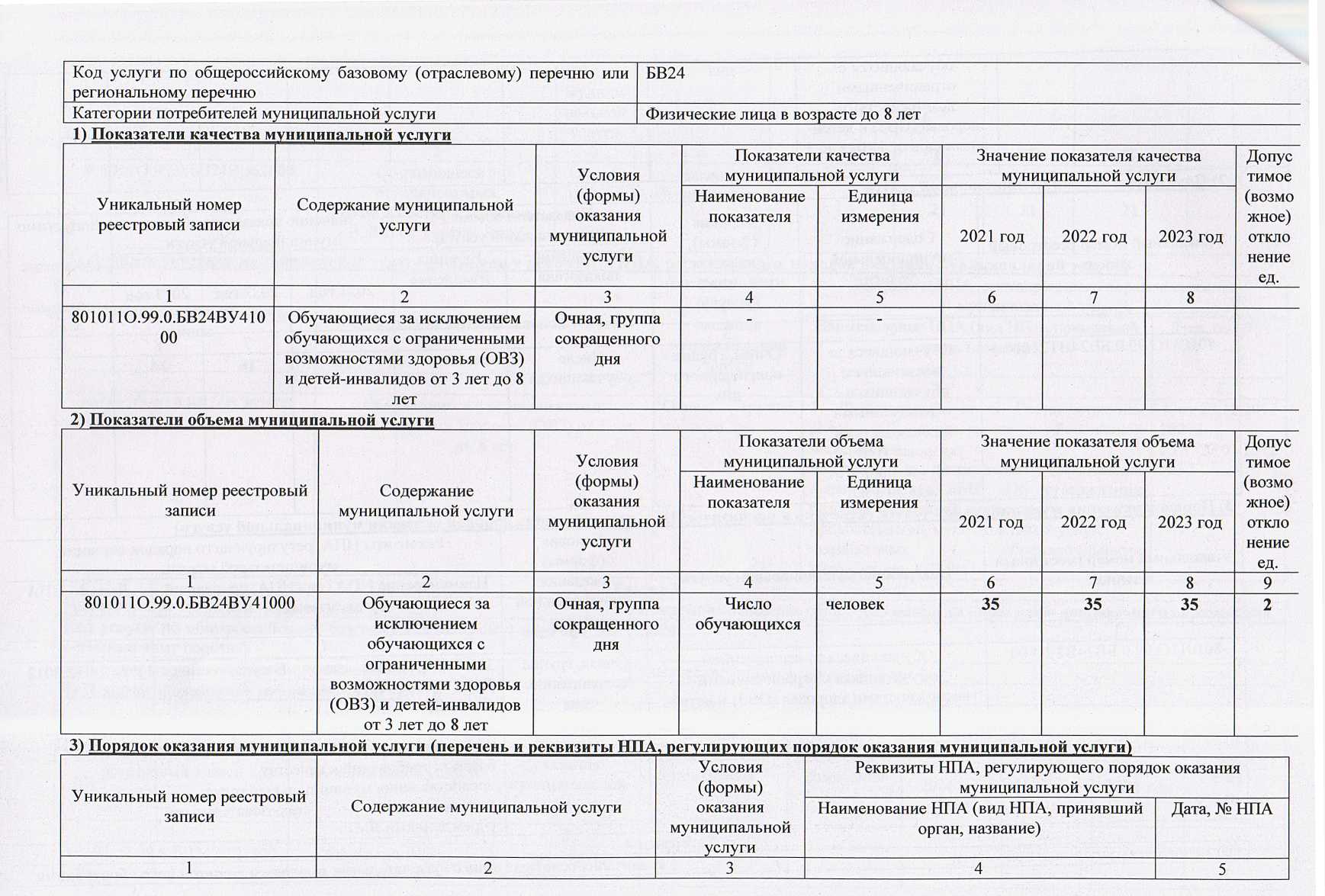 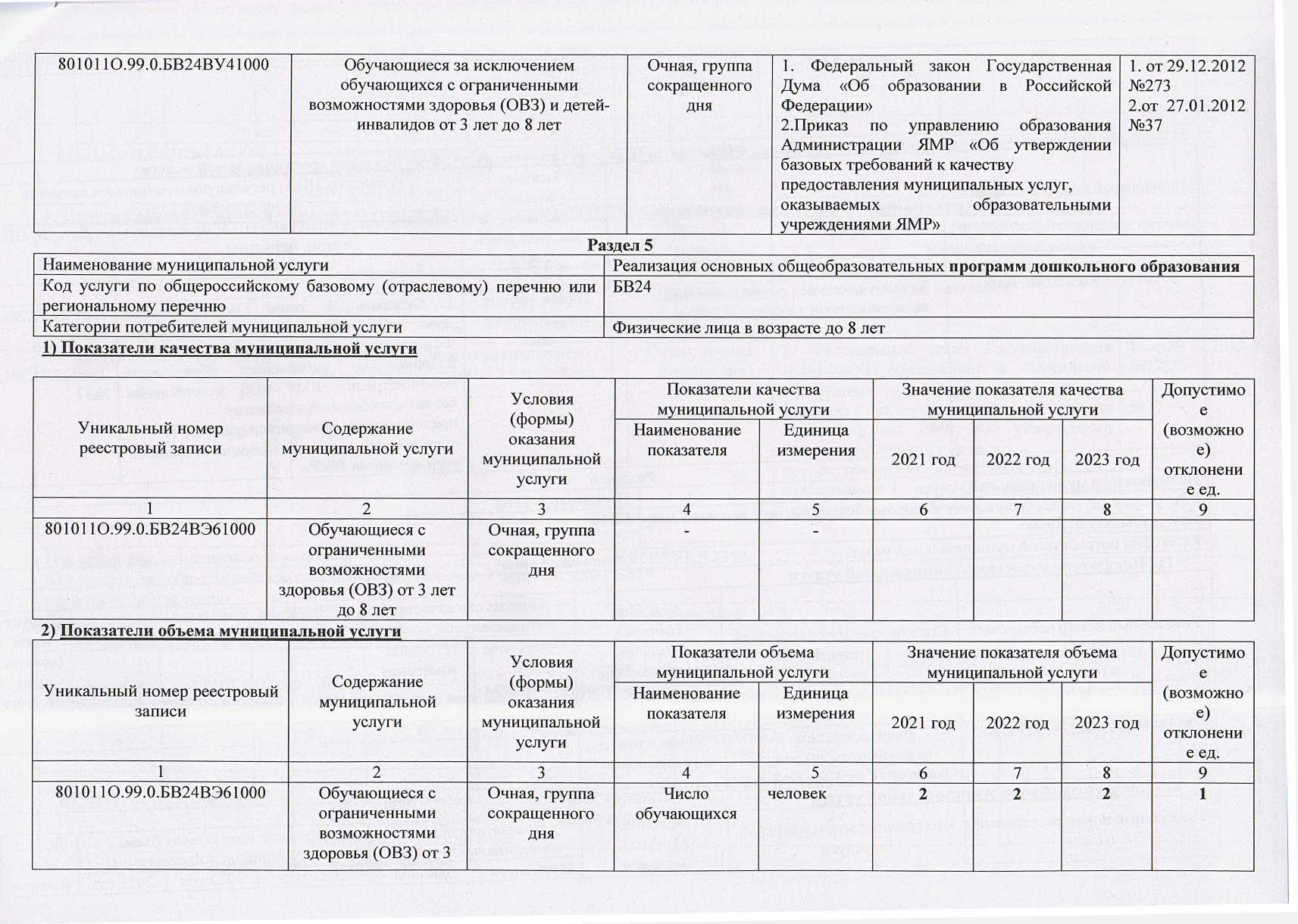 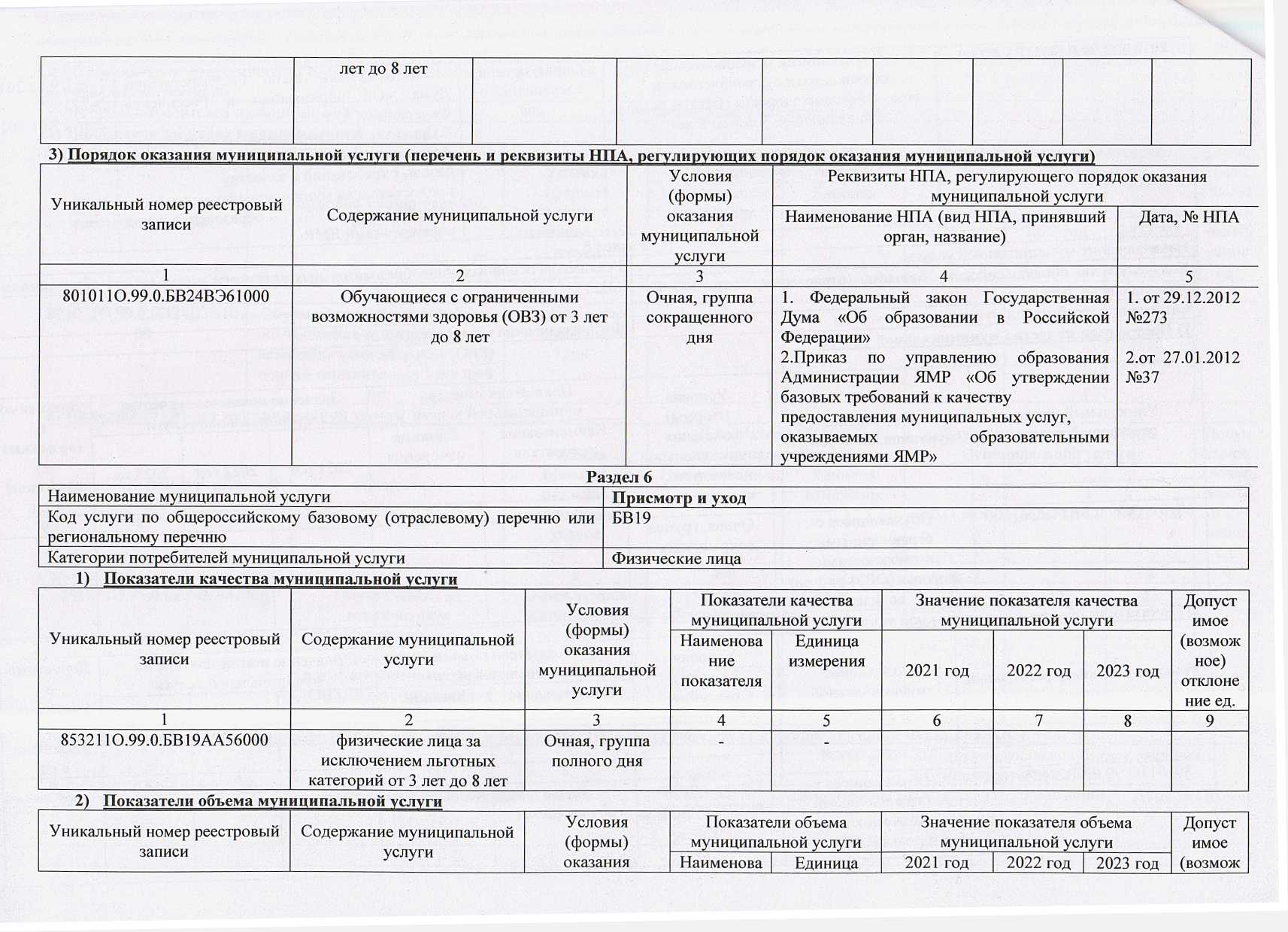 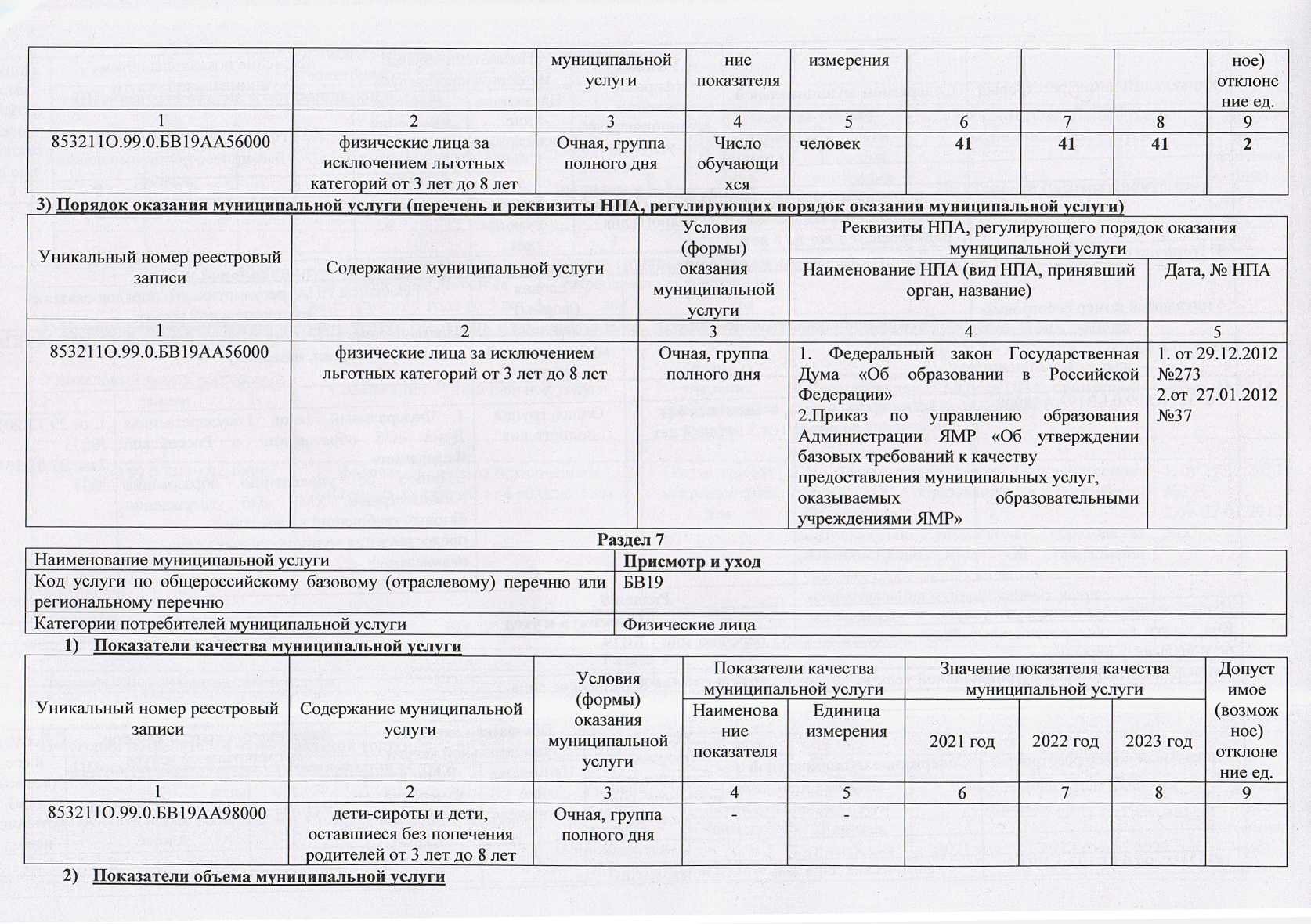 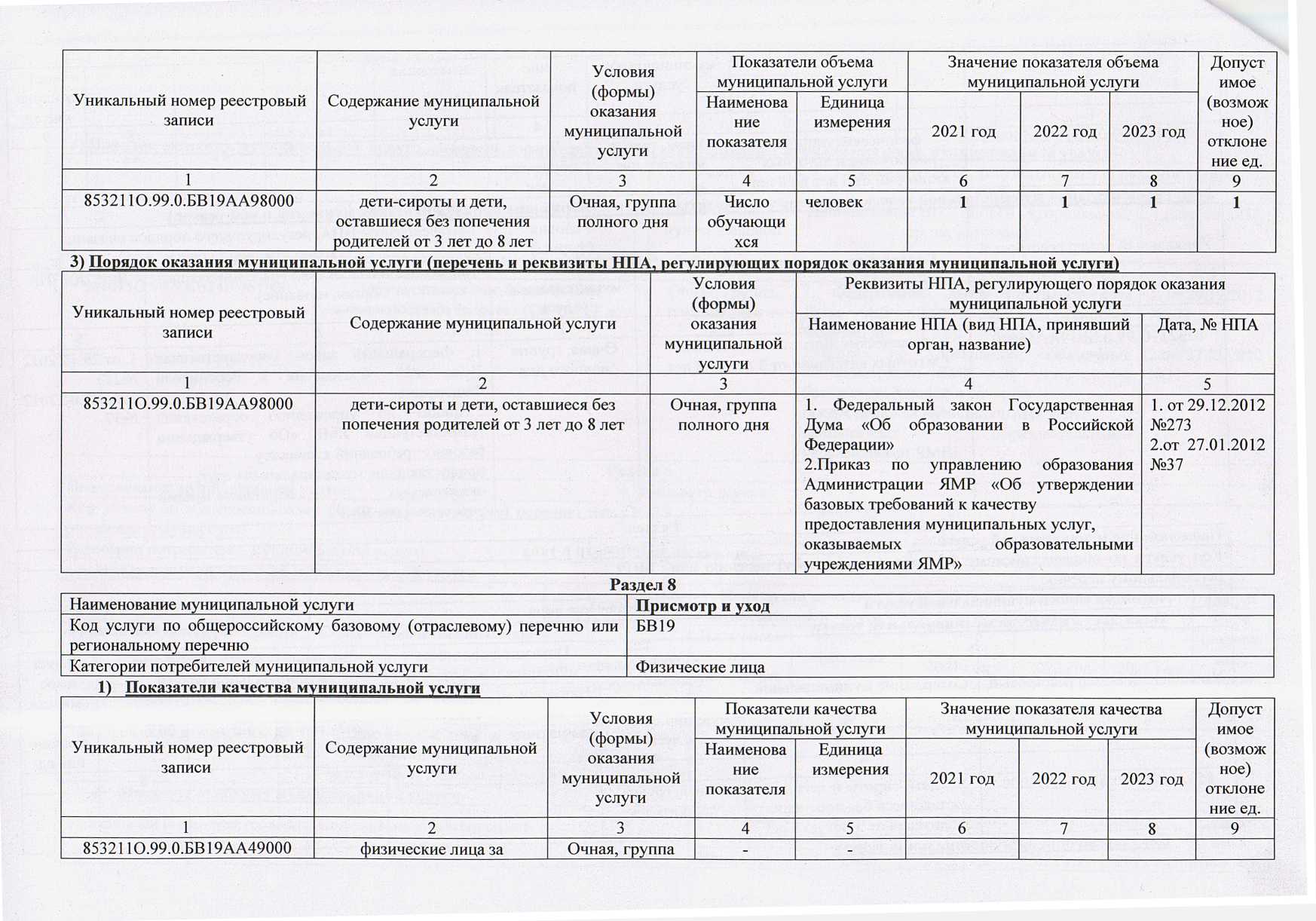 /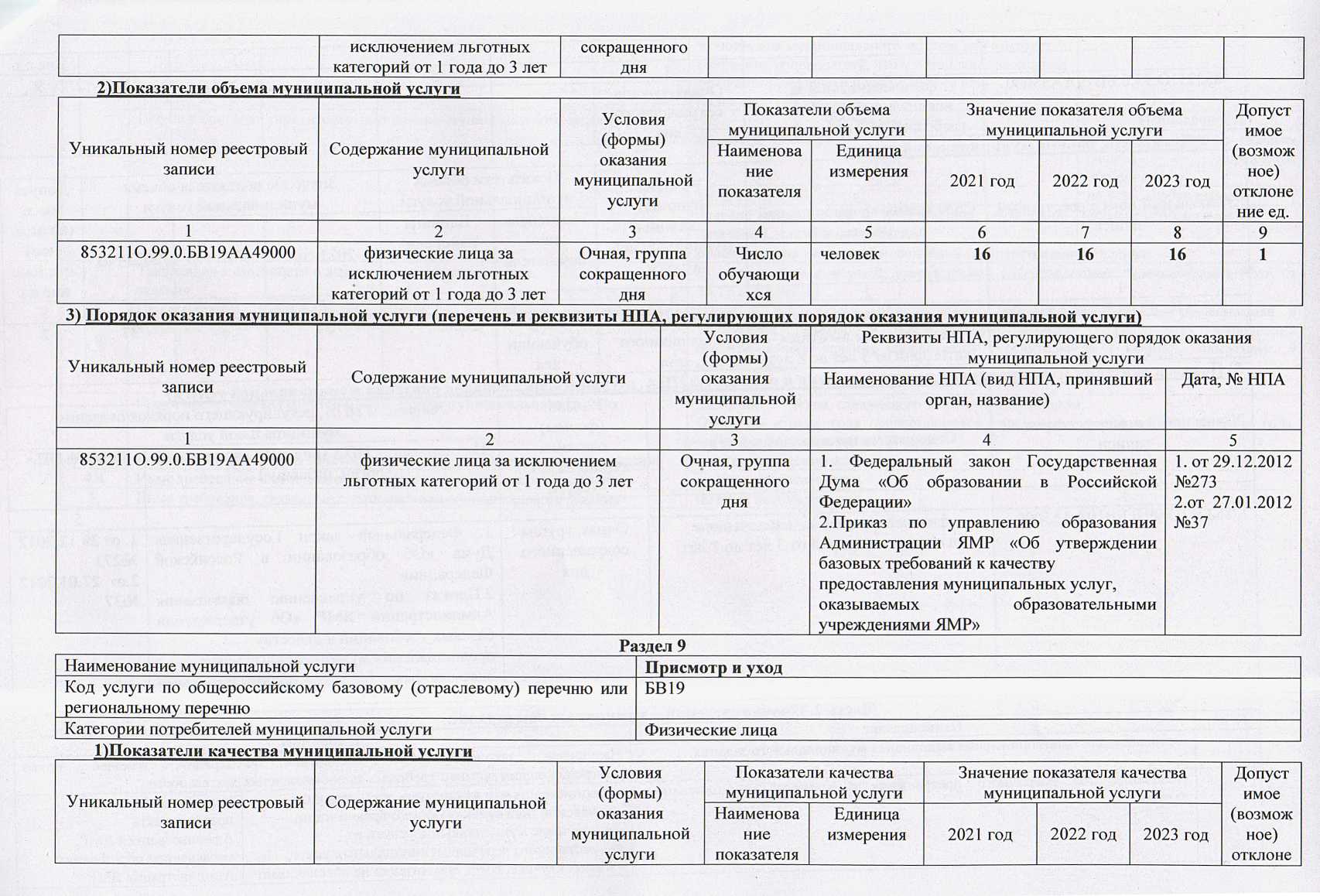 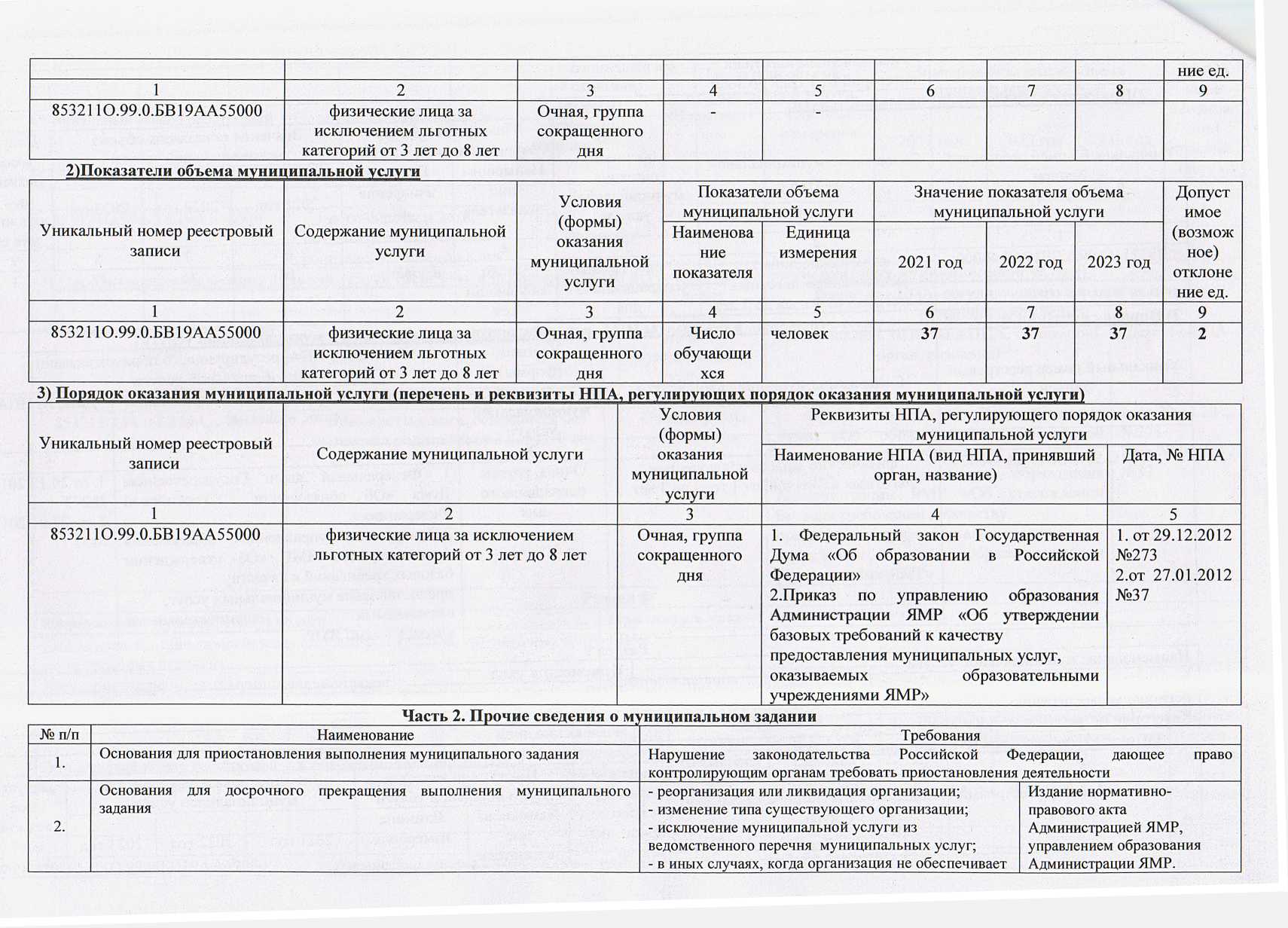 //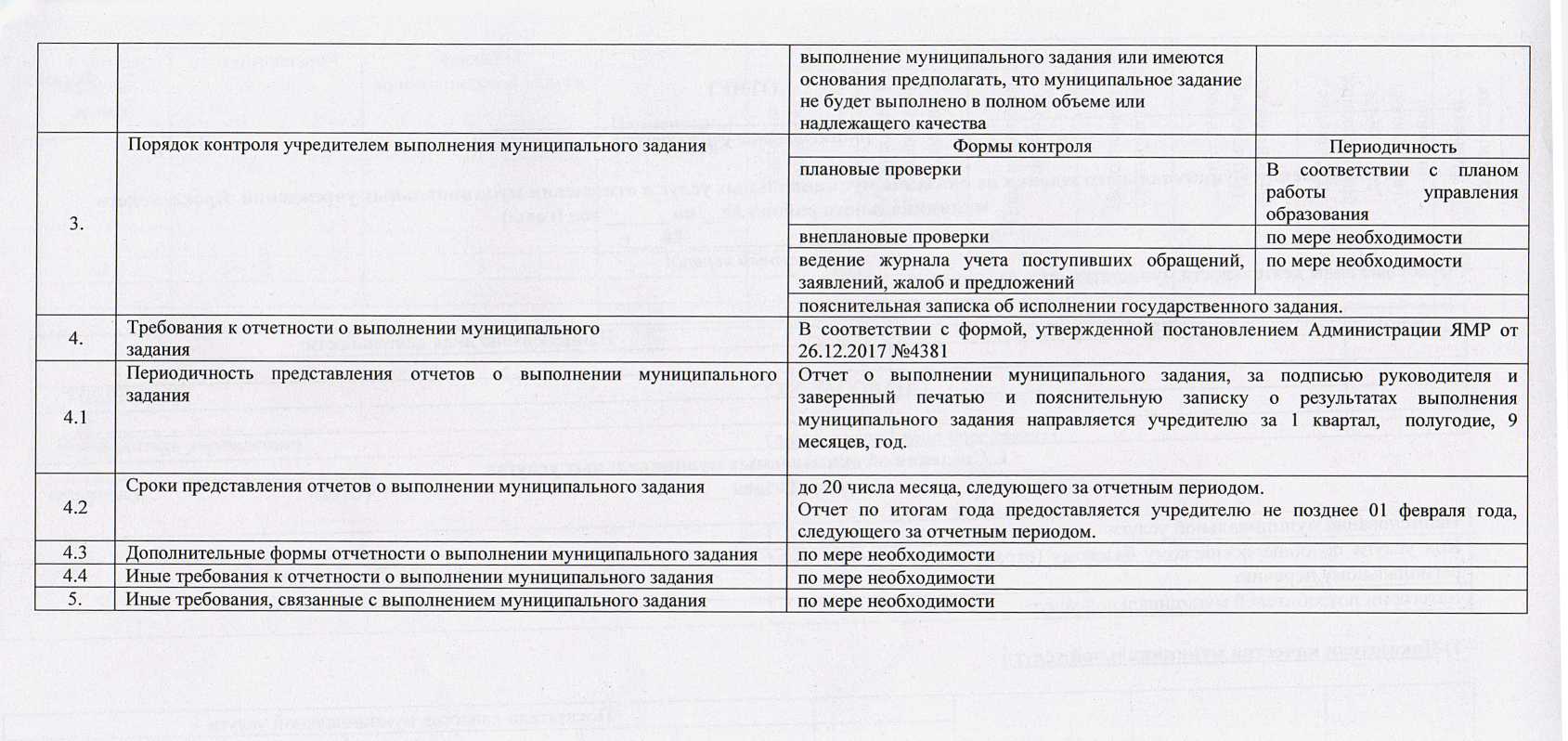 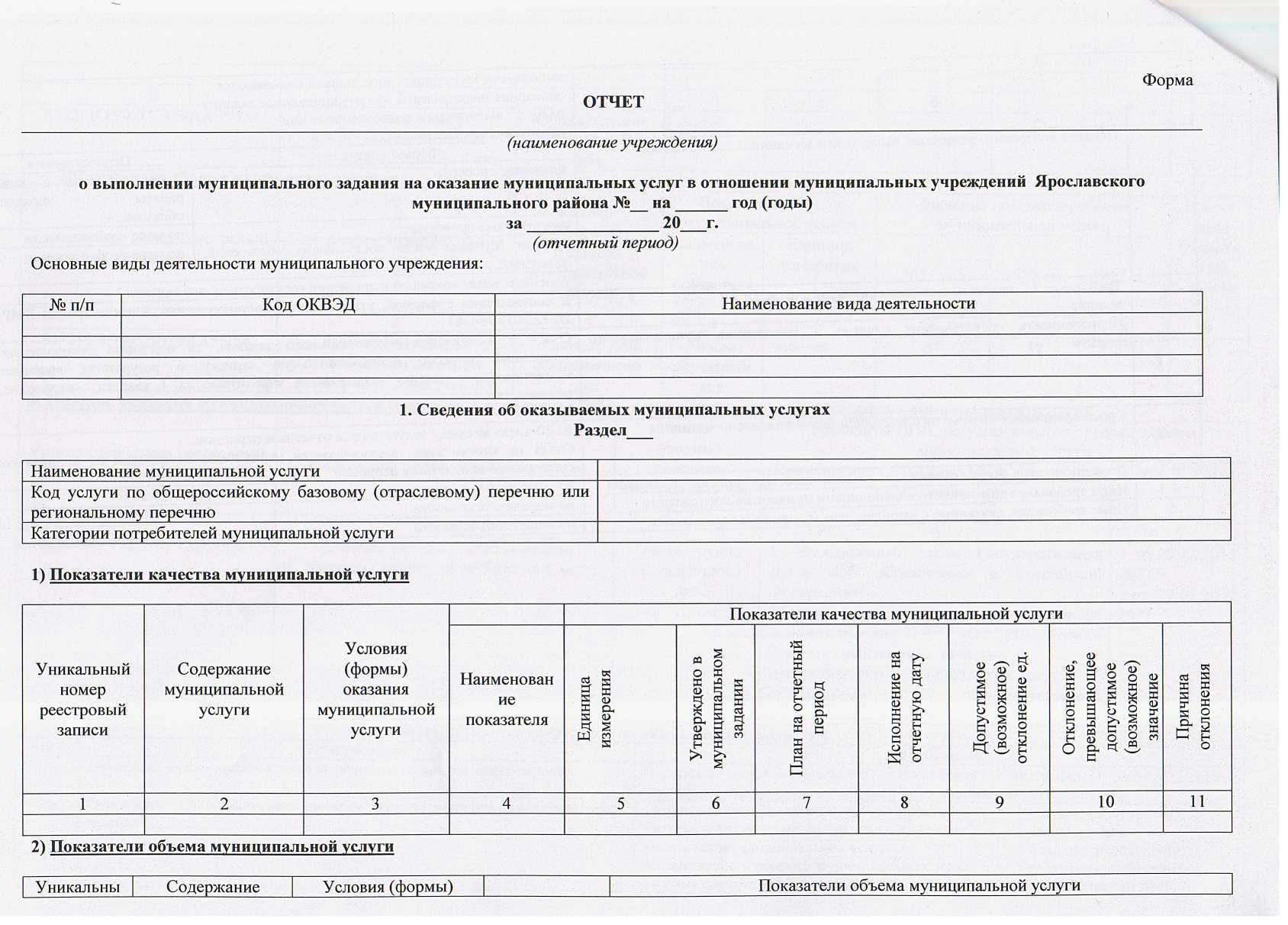 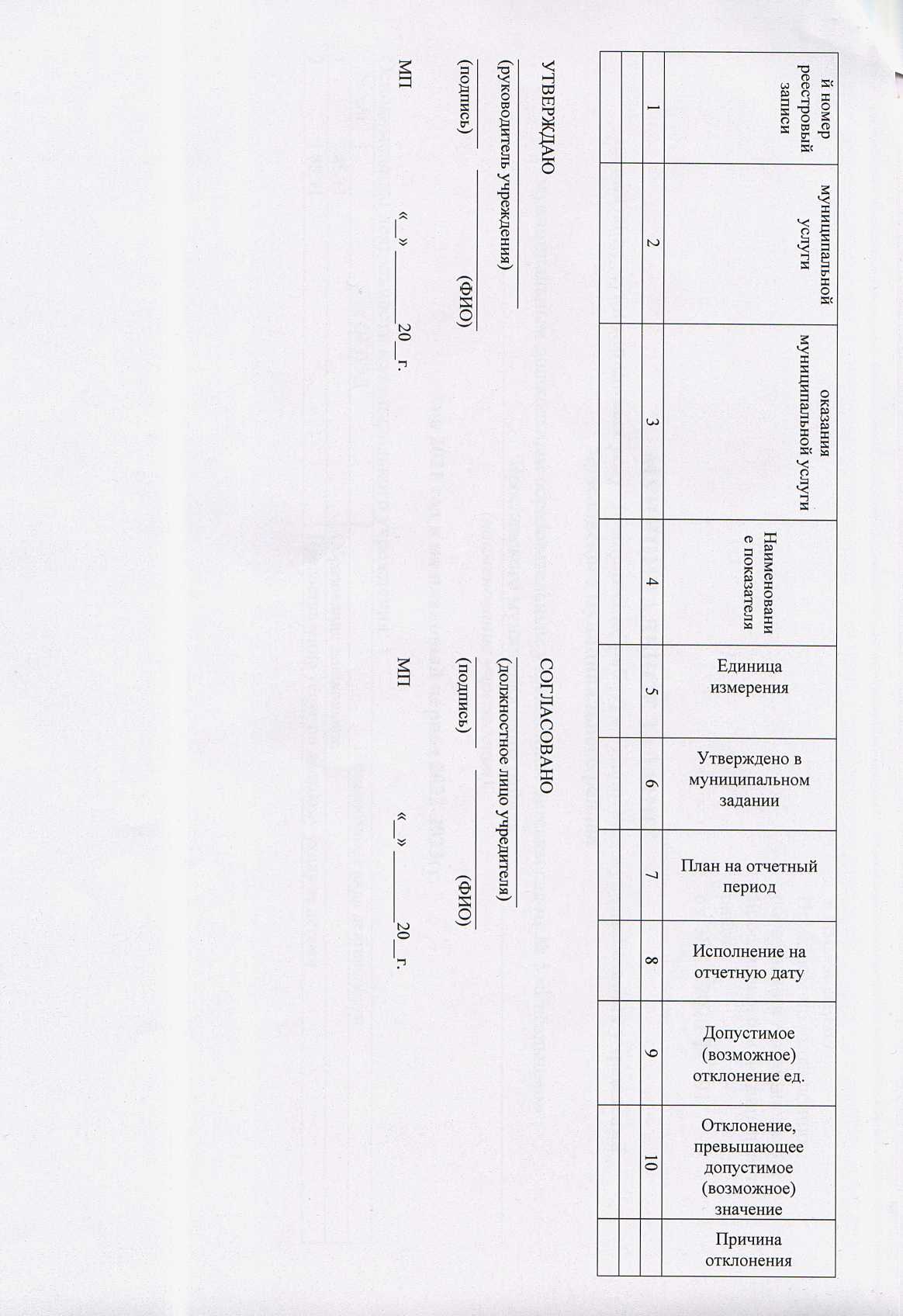 